07/08 RM 04297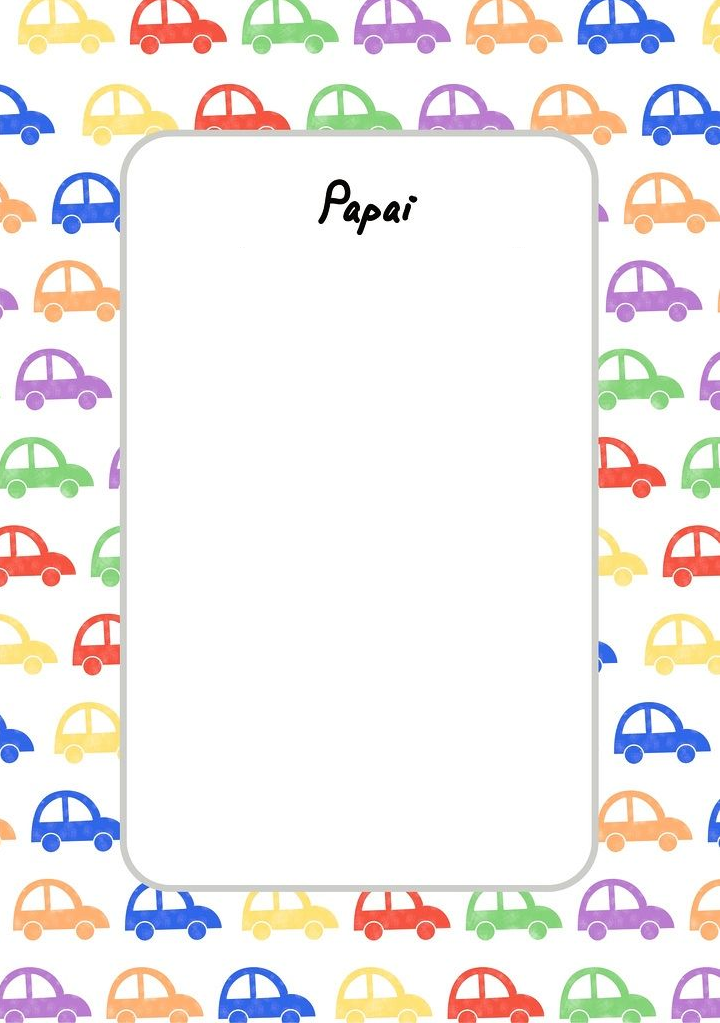 